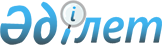 О внесении изменений в решение 20 сессии Актогайского районного маслихата от 25 декабря 2013 года N 179 "О районном бюджете на 2014-2016 годы"
					
			С истёкшим сроком
			
			
		
					Решение 29 сессии Актогайского районного маслихата Карагандинской области от 18 декабря 2014 года N 262. Зарегистрировано Департаментом юстиции Карагандинской области 22 декабря 2014 года N 2884. Прекращено действие в связи с истечением срока
      В соответствии с Бюджетным кодексом Республики Казахстан от 4 декабря 2008 года, Законом Республики Казахстан от 23 января 2001 года "О местном государственном управлении и самоуправлении в Республике Казахстан" районный маслихат РЕШИЛ:
      1. Внести в решение 20 сессии Актогайского районного маслихата от 25 декабря 2013 года № 179 "О районном бюджете на 2014-2016 годы" (зарегистрировано в Реестре государственной регистрации нормативных правовых актов за № 2498, опубликовано в информационно-правовой системе "Әділет" 22 января 2014 года, в газете "Тоқырауын тынысы" от 24 января 2014 года № 3-4 (7424)), следующие изменения:
      пункт 1 изложить в следующей редакции:
      "1. Утвердить районный бюджет на 2014-2016 годы согласно приложениям 1, 2, 3 в том числе на 2014 год в следующих объемах:
      1) доходы -3073702 тысячи тенге, в том числе:
      налоговые поступления – 1010748 тысяч тенге;
      неналоговые поступления – 5409 тысяч тенге;
      поступления от продажи основного капитала – 8155 тысяч тенге;
      поступления трансфертов – 2049390 тысяч тенге;
      2) затраты – 3079741 тысяча тенге;
      3) чистое бюджетное кредитование – 24109 тысяч тенге:
      бюджетные кредиты – 33755 тысяч тенге;
      погашение бюджетных кредитов – 9646 тысяч тенге;
      4) сальдо по операциям с финансовыми активами – 0 тысяч тенге:
      приобретение финансовых активов – 0 тысяч тенге;
      поступление от продажи финансовых активов государства – 0 тысяч тенге;
      5) дефицит (профицит) бюджета – минус 30148 тысяч тенге;
      6) финансирование дефицита (использование профицита) бюджета - 30148 тысяч тенге:
      поступление займов – 33755 тысяч тенге;
      погашение займов – 9646 тысяч тенге;
      используемые остатки бюджетных средств – 6039 тысяч тенге.";
      приложения 1, 4 к указанному решению изложить в новой редакции согласно приложениям 1, 2 к настоящему решению.
      2. Настоящее решение вводится в действие с 1 января 2014 года.
      18 декабря 2014 года Районный бюджет на 2014 год Целевые трансферты и бюджетные кредиты районного бюджета на 2014 год
					© 2012. РГП на ПХВ «Институт законодательства и правовой информации Республики Казахстан» Министерства юстиции Республики Казахстан
				
Председатель сессии, секретарь
районного маслихата
М. Онгаркулов
СОГЛАСОВАНО:
Временно исполняющий обязанности
руководителя государственного
учреждения "Отдел экономики
и финансов Актогайского района"
П. ТемирбекПриложение 1
к решению 29 сессии
Актогайского районного маслихата
от 18 декабря 2014 года № 262
Приложение 1
к решению 20 сессии
Актогайского районного маслихата
от 25 декабря 2013 года № 179
Категория
Категория
Категория
Категория
Сумма (тысяч тенге)
Класс
Класс
Класс
Сумма (тысяч тенге)
Подкласс
Подкласс
Сумма (тысяч тенге)
Наименование
Сумма (тысяч тенге)
1
2
3
4
5
I. Доходы:
3073702
1
Налоговые поступления
1010748
01
Подоходный налог
173974
2
Индивидуальный подоходный налог
173974
03
Социальный налог
175916
1
Социальный налог
175916
04
Hалоги на собственность
645570
1
Hалоги на имущество
618749
3
Земельный налог
3432
4
Hалог на транспортные средства
21174
5
Единый земельный налог
2215
05
Внутренние налоги на товары, работы и услуги
13394
2
Акцизы
2504
3
Поступления за использование природных и других ресурсов
6439
4
Сборы за ведение предпринимательской и профессиональной деятельности
4234
5
Налог на игорный бизнес
217
08
Обязательные платежи, взимаемые за совершение юридически значимых действий и (или) выдачу документов уполномоченными на то государственными органами или должностными лицами
1894
1
Государственная пошлина
1894
2
Неналоговые поступления
5409
01
Доходы от государственной собственности
1772
5
Доходы от аренды имущества, находящегося в государственной собственности
1759
7
Вознаграждения по кредитам, выданным из государственного бюджета
13
02
Поступления от реализации товаров (работ, услуг) государственными учреждениями, финансируемыми из государственного бюджета
25
1
Поступления от реализации товаров (работ, услуг) государственными учреждениями, финансируемыми из государственного бюджета
25
06
Прочие неналоговые поступления
3612
1
Прочие неналоговые поступления
3612
3
Поступления от продажи основного капитала
8155
01
Продажа государственного имущества, закрепленного за государственными учреждениями
1122
1
Продажа государственного имущества, закрепленного за государственными учреждениями
1122
03
Продажа земли и нематериальных активов
7033
1
Продажа земли
7033
4
Поступления трансфертов
2049390
02
Трансферты из вышестоящих органов государственного управления
2049390
2
Трансферты из областного бюджета
2049390
Функциональная группа
Функциональная группа
Функциональная группа
Функциональная группа
Функциональная группа
Сумма (тысяч тенге)
Функциональная подгруппа
Функциональная подгруппа
Функциональная подгруппа
Функциональная подгруппа
Сумма (тысяч тенге)
Администратор бюджетных программ
Администратор бюджетных программ
Администратор бюджетных программ
Сумма (тысяч тенге)
Программа
Программа
Сумма (тысяч тенге)
Наименование
Сумма (тысяч тенге)
1 
2
3
4
5
6
II. Затраты
3079741
01
Государственные услуги общего характера
327517
1
Представительные, исполнительные и другие органы, выполняющие общие функции государственного управления
298944
112
Аппарат маслихата района (города областного значения)
17205
001
Услуги по обеспечению деятельности маслихата района (города областного значения)
17205
122
Аппарат акима района (города областного значения)
74046
001
Услуги по обеспечению деятельности акима района (города областного значения)
66442
003
Капитальные расходы государственного органа
7604
123
Аппарат акима района в городе, города районного значения, поселка, села, сельского округа
207693
001
Услуги по обеспечению деятельности акима района в городе, города районного значения, поселка, села, сельского округа
204764
022
Капитальные расходы государственного органа
2929
2
Финансовая деятельность
4302
459
Отдел экономики и финансов района (города областного значения)
4302
003
Проведение оценки имущества в целях налогообложения
551
011
Учет, хранение, оценка и реализация имущества, поступившего в коммунальную собственность
3751
9
Прочие государственные услуги общего характера
24271
459
Отдел экономики и финансов района (города областного значения)
24271
001
Услуги по реализации государственной политики в области формирования и развития экономической политики, государственного планирования, исполнения бюджета и управления коммунальной собственностью района (города областного значения)
24046
015
Капитальные расходы государственного органа
225
02
Оборона
5573
1
Военные нужды
4801
122
Аппарат акима района (города областного значения)
4801
005
Мероприятия в рамках исполнения всеобщей воинской обязанности
4801
2
Организация работы по чрезвычайным ситуациям
772
122
Аппарат акима района (города областного значения)
772
007
Мероприятия по профилактике и тушению степных пожаров районного (городского) масштаба, а также пожаров в населенных пунктах, в которых не созданы органы государственной противопожарной службы
772
03
Общественный порядок, безопасность, правовая, судебная, уголовно-исполнительная деятельность
430
9
Прочие услуги в области общественного порядка и безопасности
430
458
Отдел жилищно-коммунального хозяйства, пассажирского транспорта и автомобильных дорог района (города областного значения)
430
021
Обеспечение безопасности дорожного движения в населенных пунктах
430
04
Образование
1555327
1
Дошкольное воспитание и обучение
134574
471
Отдел образования, физической культуры и спорта района (города областного значения)
134574
003
Обеспечение деятельности организаций дошкольного воспитания и обучения
93837
040
Реализация государственного образовательного заказа в дошкольных организациях образования
40737
2
Начальное, основное среднее и общее среднее образование
1347198
471
Отдел образования, физической культуры и спорта района (города областного значения)
1347198
004
Общеобразовательное обучение
1314428
005
Дополнительное образование для детей и юношества
32770
9
Прочие услуги в области образования
73555
471
Отдел образования, физической культуры и спорта района (города областного значения)
73555
009
Приобретение и доставка учебников, учебно-методических комплексов для государственных учреждений образования района (города областного значения)
7165
010
Проведение школьных олимпиад, внешкольных мероприятий и конкурсов районного (городского) масштаба
194
011
Присуждение грантов государственным учреждениям образования района (города районного значения) за высокие показатели работы
15973
020
Ежемесячная выплата денежных средств опекунам (попечителям) на содержание ребенка-сироты (детей-сирот), и ребенка (детей), оставшегося без попечения родителей
5839
067
Капитальные расходы подведомственных государственных учреждений и организаций
44384
06
Социальная помощь и социальное обеспечение
70790
2
Социальная помощь
48594
451
Отдел занятости и социальных программ района (города областного значения)
48594
002
Программа занятости
15788
005
Государственная адресная социальная помощь
3680
006
Оказание жилищной помощи
4584
007
Социальная помощь отдельным категориям нуждающихся граждан по решениям местных представительных органов
4554
010
Материальное обеспечение детей-инвалидов, воспитывающихся и обучающихся на дому
150
014
Оказание социальной помощи нуждающимся гражданам на дому
7544
016
Государственные пособия на детей до 18 лет
10788
017
Обеспечение нуждающихся инвалидов обязательными гигиеническими средствами и предоставление услуг специалистами жестового языка, индивидуальными помощниками в соответствии с индивидуальной программой реабилитации инвалида
1506
9
Прочие услуги в области социальной помощи и социального обеспечения
22196
451
Отдел занятости и социальных программ района (города областного значения)
22196
001
Услуги по реализации государственной политики на местном уровне в области обеспечения занятости и реализации социальных программ для населения
21933
011
Оплата услуг по зачислению, выплате и доставке пособий и других социальных выплат
113
021
Капитальные расходы государственного органа
150
07
Жилищно-коммунальное хозяйство
632625
1
Жилищное хозяйство
78426
458
Отдел жилищно-коммунального хозяйства, пассажирского транспорта и автомобильных дорог района (города областного значения)
18570
004
Обеспечение жильем отдельных категорий граждан
650
041
Ремонт и благоустройство объектов в рамках развития городов и сельских населенных пунктов по Дорожной карте занятости 2020
17920
467
Отдел строительства района (города областного значения)
56086
003
Проектирование, строительство и (или) приобретение жилья коммунального жилищного фонда
40556
004
Проектирование, развитие, обустройство и (или) приобретение инженерно-коммуникационной инфраструктуры
15530
471
Отдел образования, физической культуры и спорта района (города областного значения)
3770
026
Ремонт объектов в рамках развития городов и сельских населенных пунктов по Дорожной карте занятости 2020
3770
2
Коммунальное хозяйство
461110
458
Отдел жилищно-коммунального хозяйства, пассажирского транспорта и автомобильных дорог района (города областного значения)
25060
012
Функционирование системы водоснабжения и водоотведения
19900
026
Организация эксплуатации тепловых сетей, находящихся в коммунальной собственности районов (городов областного значения)
5160
467
Отдел строительства района (города областного значения)
436050
058
Развитие системы водоснабжения и водоотведения в сельских населенных пунктах
436050
3
Благоустройство населенных пунктов
93089
123
Аппарат акима района в городе, города районного значения, поселка, села, сельского округа
83458
008
Освещение улиц населенных пунктов
37979
009
Обеспечение санитарии населенных пунктов
7881
011
Благоустройство и озеленение населенных пунктов
37598
458
Отдел жилищно-коммунального хозяйства, пассажирского транспорта и автомобильных дорог района (города областного значения)
9631
016
Обеспечение санитарии населенных пунктов
165
018
Благоустройство и озеленение населенных пунктов
9466
08
Культура, спорт, туризм и информационное пространство
220655
1
Деятельность в области культуры
108301
455
Отдел культуры и развития языков района (города областного значения)
108301
003
Поддержка культурно-досуговой работы
108301
2
Спорт
5328
471
Отдел образования, физической культуры и спорта района (города областного значения)
5328
014
Проведение спортивных соревнований на районном (города областного значения) уровне
800
015
Подготовка и участие членов сборных команд района (города областного значения) по различным видам спорта на областных спортивных соревнованиях
4528
3
Информационное пространство
53994
455
Отдел культуры и развития языков района (города областного значения)
37071
006
Функционирование районных (городских) библиотек
37071
456
Отдел внутренней политики района (города областного значения)
16923
002
Услуги по проведению государственной информационной политики через газеты и журналы
16923
9
Прочие услуги по организации культуры, спорта, туризма и информационного пространства
53032
455
Отдел культуры и развития языков района (города областного значения)
31535
001
Услуги по реализации государственной политики на местном уровне в области развития языков и культуры
15987
032
Капитальные расходы подведомственных государственных учреждений и организаций
15548
456
Отдел внутренней политики района (города областного значения)
21497
001
Услуги по реализации государственной политики на местном уровне в области информации, укрепления государственности и формирования социального оптимизма граждан
15182
003
Реализация мероприятий в сфере молодежной политики
5545
032
Капитальные расходы подведомственных государственных учреждений и организаций
770
10
Сельское, водное, лесное, рыбное хозяйство, особо охраняемые природные территории, охрана окружающей среды и животного мира, земельные отношения
141425
1
Сельское хозяйство
46863
459
Отдел экономики и финансов района (города областного значения)
11402
099
Реализация мер по оказанию социальной поддержки специалистов
11402
467
Отдел строительства района (города областного значения)
11000
010
Развитие объектов сельского хозяйства
11000
474
Отдел сельского хозяйства и ветеринарии района (города областного значения)
24461
001
Услуги по реализации государственной политики на местном уровне в сфере сельского хозяйства и ветеринарии
15555
007
Организация отлова и уничтожения бродячих собак и кошек
1200
008
Возмещение владельцам стоимости изымаемых и уничтожаемых больных животных, продуктов и сырья животного происхождения
5166
012
Проведение мероприятий по идентификации сельскохозяйственных животных
2540
6
Земельные отношения
17726
463
Отдел земельных отношений района (города областного значения)
17726
001
Услуги по реализации государственной политики в области регулирования земельных отношений на территории района (города областного значения)
17526
007
Капитальные расходы государственного органа
200
9
Прочие услуги в области сельского, водного, лесного, рыбного хозяйства, охраны окружающей среды и земельных отношений
76836
458
Отдел жилищно-коммунального хозяйства, пассажирского транспорта и автомобильных дорог района (города областного значения)
8860
052
Поддержка использования возобновляемых источников энергии
8860
474
Отдел сельского хозяйства и ветеринарии района (города областного значения)
67976
013
Проведение противоэпизоотических мероприятий
67976
11
Промышленность, архитектурная, градостроительная и строительная деятельность
15941
2
Архитектурная, градостроительная и строительная деятельность
15941
467
Отдел строительства района (города областного значения)
9097
001
Услуги по реализации государственной политики на местном уровне в области строительства 
9097
468
Отдел архитектуры и градостроительства района (города областного значения)
6844
001
Услуги по реализации государственной политики в области архитектуры и градостроительства на местном уровне
5138
003
Разработка схем градостроительного развития территории района и генеральных планов населенных пунктов
516
004
Капитальные расходы государственного органа
1190
12
Транспорт и коммуникации
60747
1
Автомобильный транспорт
60747
123
Аппарат акима района в городе, города районного значения, поселка, села, сельского округа
2286
013
Обеспечение функционирования автомобильных дорог в городах районного значения, поселках, селах, сельских округах
2286
458
Отдел жилищно-коммунального хозяйства, пассажирского транспорта и автомобильных дорог района (города областного значения)
58461
023
Обеспечение функционирования автомобильных дорог
18461
045
Капитальный и средний ремонт автомобильных дорог районного значения и улиц населенных пунктов
40000
13
Прочие
47762
9
Прочие
47762
458
Отдел жилищно-коммунального хозяйства, пассажирского транспорта и автомобильных дорог района (города областного значения)
25493
001
Услуги по реализации государственной политики на местном уровне в области жилищно-коммунального хозяйства, пассажирского транспорта и автомобильных дорог
9146
040
Реализация мер по содействию экономическому развитию регионов в рамках Программы "Развитие регионов"
16347
459
Отдел экономики и финансов района (города областного значения)
3998
012
Резерв местного исполнительного органа района (города областного значения)
3998
471
Отдел образования, физической культуры и спорта района (города областного значения)
7291
001
Услуги по обеспечению деятельности отдела образования, физической культуры и спорта
7291
494
Отдел предпринимательства и промышленности района (города областного значения)
10980
001
Услуги по реализации государственной политики на местном уровне в области развития предпринимательства и промышленности
10267
003
Капитальные расходы государственного органа
713
14
Обслуживание долга
13
1
Обслуживание долга
13
459
Отдел экономики и финансов района (города областного значения)
13
021
Обслуживание долга местных исполнительных органов по выплате вознаграждений и иных платежей по займам из областного бюджета
13
15
Трансферты
936
1
Трансферты
936
459
Отдел экономики и финансов района (города областного значения)
936
006
Возврат неиспользованных (недоиспользованных) целевых трансфертов
936
III. Чистое бюджетное кредитование
24109
Бюджетные кредиты
33755
10
Сельское, водное, лесное, рыбное хозяйство, особо охраняемые природные территории, охрана окружающей среды и животного мира, земельные отношения
33755
1
Сельское хозяйство
33755
459
Отдел экономики и финансов района (города областного значения)
33755
018
Бюджетные кредиты для реализации мер социальной поддержки специалистов
33755
Категория
Категория
Категория
Категория
Сумма (тысяч тенге)
Класс
Класс
Класс
Сумма (тысяч тенге)
Подкласс
Подкласс
Сумма (тысяч тенге)
Наименование
Сумма (тысяч тенге)
1
2
3
4
5
Погашение бюджетных кредитов
9646
5
Погашение бюджетных кредитов
9646
01
Погашение бюджетных кредитов
9646
1
Погашение бюджетных кредитов, выданных из государственного бюджета
9646
Функциональная группа
Функциональная группа
Функциональная группа
Функциональная группа
Функциональная группа
Сумма (тысяч тенге)
Функциональная подгруппа
Функциональная подгруппа
Функциональная подгруппа
Функциональная подгруппа
Сумма (тысяч тенге)
Администратор бюджетных программ
Администратор бюджетных программ
Администратор бюджетных программ
Сумма (тысяч тенге)
Программа
Программа
Сумма (тысяч тенге)
Наименование
Сумма (тысяч тенге)
1
2
3
4
5
6
IV. Сальдо по операциям с финансовыми активами
0
Приобретение финансовых активов
0
Категория
Категория
Категория
Категория
Сумма (тысяч тенге)
Класс
Класс
Класс
Сумма (тысяч тенге)
Подкласс
Подкласс
Сумма (тысяч тенге)
Наименование
Сумма (тысяч тенге)
1
2
3
4
5
Поступление от продажи финансовых активов государства
0
Функциональная группа
Функциональная группа
Функциональная группа
Функциональная группа
Функциональная группа
Сумма (тысяч тенге)
Функциональная подгруппа
Функциональная подгруппа
Функциональная подгруппа
Функциональная подгруппа
Сумма (тысяч тенге)
Администратор бюджетных программ
Администратор бюджетных программ
Администратор бюджетных программ
Сумма (тысяч тенге)
Программа
Программа
Сумма (тысяч тенге)
Наименование
Сумма (тысяч тенге)
1
2
3
4
5
6
V. Дефицит (профицит) бюджета
-30148
VI. Финансирование дефицита (использование профицита) бюджета
30148Приложение 2
к решению 29 сессии
Актогайского районного маслихата
от 18 декабря 2014 года № 262
Приложение 4
к решению 20 сессии
Актогайского районного маслихата
от 25 декабря 2013 года № 179
Наименование
Сумма (тысяч тенге)
1
2
Итого
702529
в том числе:
Целевые текущие трансферты
181987
Целевые трансферты на развитие
486787
Бюджетные кредиты
33755
Целевые текущие трансферты
181987
в том числе:
из республиканского бюджета:
167961
На повышение оплаты труда учителям, прошедшим повышение квалификации по трехуровневой системе
20356
На оснащение учебным оборудованием кабинетов физики, химии, биологии в государственных учреждениях основного среднего и общего среднего образования
14735
На реализацию государственного образовательного заказа в дошкольных учреждениях образования
40737
На выплату государственной адресной социальной помощи
1700
На выплату государственных пособий на детей до 18 лет
1200
На выплату ежемесячной надбавки за особые условия труда к должностным окладам работников государственных учреждений, не являющихся государственными служащими, а также работников государственных предприятий, финансируемых из местных бюджетов
73260
На материально-техническое и научно-методическое обеспечение организаций образования
15973
из областного бюджета:
14026
На возмещение владельцам стоимости изымаемых и уничтожаемых больных животных, продуктов и сырья животного происхождения
5166
На поддержку использования возобновляемых источников энергии
8860
Целевые трансферты на развитие
486787
в том числе:
из республиканского бюджета:
415802
На проектирование, строительство и (или) приобретение жилья государственного коммунального жилищного фонда 
37738
На развитие, обустройство и (или) приобретение инженерно-коммуникационной инфраструктуры
14641
На развитие системы водоснабжения
363423
из областного бюджета:
70985
На проектирование, строительство и (или) приобретение жилья государственного коммунального жилищного фонда
1918
На развитие, обустройство и (или) приобретение инженерно-коммуникационной инфраструктуры
889
На развитие системы водоснабжения
68178
Бюджетные кредиты:
33755
Бюджетные кредиты для реализации мер социальной поддержки специалистов
33755